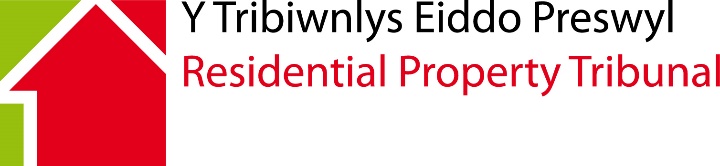 		Ffurflen Gais		Adran 21(1) (a) o Ddeddf Diwygio Cyfraith Lesddaliad 1967Tai a safleoedd - Rhyddfreinio Lesddaliad Cais am benderfyniad ynghylch y pris i'w daluMae'n bwysig eich bod yn darllen y nodiadau hyn yn ofalus cyn cwblhau'r ffurflen hon.Mae’r tribiwnlys yn derbyn ceisiadau trwy e-bost i rpt@llyw.cymru neu trwy copi galed gyda’r post.Ysgrifennwch yn glir mewn inc DU a thiciwch y blychau sy'n briodol.Mae'r ffurflen gais hon hefyd ar gael yn Saesneg. Cysylltwch â'r tribiwnlys am fersiwn Saesneg o'r ffurflen hon.Hon yw'r ffurflen gywir i'w defnyddio os hoffech i'r Tribiwnlys benderfynu'r pris sydd i'w dalu gan y tenant am rydd-ddaliad ei gartref a'i safle Mae ffurflen ar wahân ar gael os hoffech i'r Tribiwnlys wneud y canlynol: (a) penderfynu pa ddarpariaethau ddylai gael eu cynnwys yn y trawsgludiad; a / neu (b) rhannu'r rhent sydd i'w dalu o dan y denantiaeth rhwng y tŷ a'r safle (neu ran ohono) ac eiddo arall; a / neu(c) penderfynu swm cyfran is-denant o dan Atodlen 2 i'r Ddeddf mewn unrhyw iawndal sydd i'w dalu i denant o dan adran 17 neu adran 18 o'r Ddeddf(ch) penderfynu'r costau rhesymol sydd i'w talu o dan adran 9 (4) neu 14 (2) o'r Ddeddf.DogfennauMae'n rhaid i chi anfon y dogfennau canlynol ("dogfennau gofynnol") gyda'r cais hwn:copïau o'r Hysbysiad o Gais a'r Hysbysiad Ymateb.  copi o'r lescopi o'r Gorchymyn Llys (os yw'n berthnasol)Os na fyddwch yn anfon unrhyw rai o'r dogfennau gofynnol, efallai na fydd y cais hwn yn ddilys.Peidiwch ag anfon unrhyw ddogfennau eraill ar hyn o bryd.  Os a phryd y bydd angen rhagor o ddogfennau, gwybodaeth neu dystiolaeth, byddwn yn gofyn i chi eu hanfon ar wahân.Os ydych yn gyrru copi galed, anfonwch y ffurflen gais wedi'i chwblhau ynghyd â'r dogfennau gofynnol i: Y Tribiwnlys Eiddo PreswylOak HouseCleppa ParkCeltic SpringsCasnewyddNP10 8BDNodyn i Ymgeiswyr Dylai ymgeiswyr wybod y gall unrhyw wybodaeth y byddant yn ei rhoi i'r Tribiwnlys gael ei chofnodi mewn dogfen penderfyniad.  Mae holl benderfyniadau'r Tribiwnlys ar gael i'r cyhoedd.Dewis iaithMae’r Tribiwnlys Eiddo Preswyl yn croesawu gohebiaeth a galwadau ffôn yn Gymraeg a Saesneg. Mae hyn yn cynnwys cyflwyno ffurflenni, dogfennau a sylwadau ysgrifenedig i'r Tribiwnlys.Os rhoddwyd manylion cynrychiolydd, bydd pob llythyr a chyswllt yn cael eu cyfeirio ato ef/hi hyd nes bod y tribiwnlys yn cael gwybod nad yw ef/hi yn gweithredu ar ran yr ymgeisydd/ymgeiswyr bellach.  Rhestr WirioGwnewch yn siŵr:eich bod wedi cwblhau'r ffurflen hon I GYD.eich bod wedi cynnwys yr holl ddogfennau gofynnolNi fydd y Tribiwnlys yn prosesu eich cais os na fyddwch wedi gwneud hynny.Cysylltwch â'r Tribiwnlys Eiddo Preswyl os oes gennych unrhyw gwestiynau am sut i lenwi'r ffurflen hon neu'r drefn y bydd y Tribiwnlys yn ei dilyn:Ffôn:		0300 025 2777E-bost:	rpt@llyw.cymru1. Dewis Iaith A fyddai'n well gennych ohebu â ni yn:Cymraeg 			Saesneg 			Y ddwy iaith			A fyddai’n well gennych gyfathrebu â ni ar lafar yn:Cymraeg 			Saesneg 			Y ddwy iaith			A fyddai’n well gennych siarad Cymraeg neu Saesneg yn eich Gwrandawiad Tribiwnlys?Cymraeg 			Saesneg 			Y ddwy iaith			2. Ieithoedd a SiaredirPa ieithoedd ydych chi'n eu defnyddio i gyfathrebu? (ticiwch bob un sy'n berthnasol)Cymraeg 			Saesneg			Arall (nodwch os 		gwelwch yn dda)3. Rydym am gefnogi'r defnydd o'r Gymraeg yn y Tribiwnlysoedd. Os ydych chi'n gallu siarad Cymraeg, ac wedi nodi Saesneg fel eich dewis iaith, oes yna reswm penodol pam eich bod chi wedi dewis cyfathrebu yn Saesneg? (Ni fydd eich ateb yn effeithio ar sylwedd eich achos mewn unrhyw ffordd) 1. Manylion yr ymgeisydd/ymgeiswyr 1. Manylion yr ymgeisydd/ymgeiswyr 1. Manylion yr ymgeisydd/ymgeiswyr 1. Manylion yr ymgeisydd/ymgeiswyr 1. Manylion yr ymgeisydd/ymgeiswyr 1. Manylion yr ymgeisydd/ymgeiswyr 1. Manylion yr ymgeisydd/ymgeiswyr 1. Manylion yr ymgeisydd/ymgeiswyr 1. Manylion yr ymgeisydd/ymgeiswyr 1. Manylion yr ymgeisydd/ymgeiswyr 1. Manylion yr ymgeisydd/ymgeiswyr 1. Manylion yr ymgeisydd/ymgeiswyr 1. Manylion yr ymgeisydd/ymgeiswyr    Enw:   Enw:   Cyfeiriad (gan gynnwys cod post):   Cyfeiriad (gan gynnwys cod post):   Cyfeiriad (gan gynnwys cod post):   Cyfeiriad (gan gynnwys cod post):   Cyfeiriad (gan gynnwys cod post):   Cyfeiriad (gan gynnwys cod post):   Cyfeiriad ar gyfer gohebiaeth (os yw'n wahanol):   Cyfeiriad ar gyfer gohebiaeth (os yw'n wahanol):   Cyfeiriad ar gyfer gohebiaeth (os yw'n wahanol):   Cyfeiriad ar gyfer gohebiaeth (os yw'n wahanol):   Cyfeiriad ar gyfer gohebiaeth (os yw'n wahanol):   Cyfeiriad ar gyfer gohebiaeth (os yw'n wahanol):   Cyfeiriad ar gyfer gohebiaeth (os yw'n wahanol):   Cyfeiriad ar gyfer gohebiaeth (os yw'n wahanol):   Cyfeiriad ar gyfer gohebiaeth (os yw'n wahanol):   Ffôn: Dydd:   Ffôn: Dydd:   Ffôn: Dydd:Min nos:Min nos:Min nos:Symudol:   Cyfeiriad e-bost:   Cyfeiriad e-bost:   Cyfeiriad e-bost:   Rôl (e.e. Tenant, Landlord):   Rôl (e.e. Tenant, Landlord):   Rôl (e.e. Tenant, Landlord):   Rôl (e.e. Tenant, Landlord):   Rôl (e.e. Tenant, Landlord):   Rôl (e.e. Tenant, Landlord):   Rôl (e.e. Tenant, Landlord):   Manylion y cynrychiolydd:   Manylion y cynrychiolydd:   Manylion y cynrychiolydd:   Manylion y cynrychiolydd:1A. Datgelu gwybodaeth1A. Datgelu gwybodaeth1A. Datgelu gwybodaeth1A. Datgelu gwybodaeth1A. Datgelu gwybodaeth1A. Datgelu gwybodaeth1A. Datgelu gwybodaeth1A. Datgelu gwybodaeth1A. Datgelu gwybodaeth1A. Datgelu gwybodaeth1A. Datgelu gwybodaeth1A. Datgelu gwybodaeth1A. Datgelu gwybodaeth1A. Datgelu gwybodaeth1A. Datgelu gwybodaethGall y Tribiwnlys anfon copi o’r ffurflen gais i unigolion priodol eraill (e.e. lesddeiliaid eraill sy’n talu tâl gwasanaeth yn yr adeilad neu ddatblygiad).  Os ydych yn lesddeiliad ac nad ydych am i’ch rhif ffôn neu gyfeiriad e-bost gael ei ddatgelu i unigolion eraill o’r fath, ni ddylech gynnwys y manylion hynny ym Mlwch 1 a dylech eu hanfon mewn taflen ar wahân.  Dylech hefyd gadarnhau nad ydych am i fanylion eich (a) rhif ffôn a’ch (b) cyfeiriad e-bost gael eu datgelu i unigolion eraill a chadarnhau eich bod wedi’u cynnwys ar daflen ar wahân, gyda’r canlynol wedi’i nodi ar ben y dudalen mewn priflythrennau ac mewn print trwm; MANYLION CYSWLLT DDIM I’W RHANNU AG ERAILL.Os ydych yn anfon y ffurflen gais ac atodiadau fel PDF, yna RHAID i’r manylion cyswllt nad ydych am eu rhannu gael eu cynnwys mewn atodiad ar wahân.Gall y Tribiwnlys anfon copi o’r ffurflen gais i unigolion priodol eraill (e.e. lesddeiliaid eraill sy’n talu tâl gwasanaeth yn yr adeilad neu ddatblygiad).  Os ydych yn lesddeiliad ac nad ydych am i’ch rhif ffôn neu gyfeiriad e-bost gael ei ddatgelu i unigolion eraill o’r fath, ni ddylech gynnwys y manylion hynny ym Mlwch 1 a dylech eu hanfon mewn taflen ar wahân.  Dylech hefyd gadarnhau nad ydych am i fanylion eich (a) rhif ffôn a’ch (b) cyfeiriad e-bost gael eu datgelu i unigolion eraill a chadarnhau eich bod wedi’u cynnwys ar daflen ar wahân, gyda’r canlynol wedi’i nodi ar ben y dudalen mewn priflythrennau ac mewn print trwm; MANYLION CYSWLLT DDIM I’W RHANNU AG ERAILL.Os ydych yn anfon y ffurflen gais ac atodiadau fel PDF, yna RHAID i’r manylion cyswllt nad ydych am eu rhannu gael eu cynnwys mewn atodiad ar wahân.Gall y Tribiwnlys anfon copi o’r ffurflen gais i unigolion priodol eraill (e.e. lesddeiliaid eraill sy’n talu tâl gwasanaeth yn yr adeilad neu ddatblygiad).  Os ydych yn lesddeiliad ac nad ydych am i’ch rhif ffôn neu gyfeiriad e-bost gael ei ddatgelu i unigolion eraill o’r fath, ni ddylech gynnwys y manylion hynny ym Mlwch 1 a dylech eu hanfon mewn taflen ar wahân.  Dylech hefyd gadarnhau nad ydych am i fanylion eich (a) rhif ffôn a’ch (b) cyfeiriad e-bost gael eu datgelu i unigolion eraill a chadarnhau eich bod wedi’u cynnwys ar daflen ar wahân, gyda’r canlynol wedi’i nodi ar ben y dudalen mewn priflythrennau ac mewn print trwm; MANYLION CYSWLLT DDIM I’W RHANNU AG ERAILL.Os ydych yn anfon y ffurflen gais ac atodiadau fel PDF, yna RHAID i’r manylion cyswllt nad ydych am eu rhannu gael eu cynnwys mewn atodiad ar wahân.Gall y Tribiwnlys anfon copi o’r ffurflen gais i unigolion priodol eraill (e.e. lesddeiliaid eraill sy’n talu tâl gwasanaeth yn yr adeilad neu ddatblygiad).  Os ydych yn lesddeiliad ac nad ydych am i’ch rhif ffôn neu gyfeiriad e-bost gael ei ddatgelu i unigolion eraill o’r fath, ni ddylech gynnwys y manylion hynny ym Mlwch 1 a dylech eu hanfon mewn taflen ar wahân.  Dylech hefyd gadarnhau nad ydych am i fanylion eich (a) rhif ffôn a’ch (b) cyfeiriad e-bost gael eu datgelu i unigolion eraill a chadarnhau eich bod wedi’u cynnwys ar daflen ar wahân, gyda’r canlynol wedi’i nodi ar ben y dudalen mewn priflythrennau ac mewn print trwm; MANYLION CYSWLLT DDIM I’W RHANNU AG ERAILL.Os ydych yn anfon y ffurflen gais ac atodiadau fel PDF, yna RHAID i’r manylion cyswllt nad ydych am eu rhannu gael eu cynnwys mewn atodiad ar wahân.Gall y Tribiwnlys anfon copi o’r ffurflen gais i unigolion priodol eraill (e.e. lesddeiliaid eraill sy’n talu tâl gwasanaeth yn yr adeilad neu ddatblygiad).  Os ydych yn lesddeiliad ac nad ydych am i’ch rhif ffôn neu gyfeiriad e-bost gael ei ddatgelu i unigolion eraill o’r fath, ni ddylech gynnwys y manylion hynny ym Mlwch 1 a dylech eu hanfon mewn taflen ar wahân.  Dylech hefyd gadarnhau nad ydych am i fanylion eich (a) rhif ffôn a’ch (b) cyfeiriad e-bost gael eu datgelu i unigolion eraill a chadarnhau eich bod wedi’u cynnwys ar daflen ar wahân, gyda’r canlynol wedi’i nodi ar ben y dudalen mewn priflythrennau ac mewn print trwm; MANYLION CYSWLLT DDIM I’W RHANNU AG ERAILL.Os ydych yn anfon y ffurflen gais ac atodiadau fel PDF, yna RHAID i’r manylion cyswllt nad ydych am eu rhannu gael eu cynnwys mewn atodiad ar wahân.Gall y Tribiwnlys anfon copi o’r ffurflen gais i unigolion priodol eraill (e.e. lesddeiliaid eraill sy’n talu tâl gwasanaeth yn yr adeilad neu ddatblygiad).  Os ydych yn lesddeiliad ac nad ydych am i’ch rhif ffôn neu gyfeiriad e-bost gael ei ddatgelu i unigolion eraill o’r fath, ni ddylech gynnwys y manylion hynny ym Mlwch 1 a dylech eu hanfon mewn taflen ar wahân.  Dylech hefyd gadarnhau nad ydych am i fanylion eich (a) rhif ffôn a’ch (b) cyfeiriad e-bost gael eu datgelu i unigolion eraill a chadarnhau eich bod wedi’u cynnwys ar daflen ar wahân, gyda’r canlynol wedi’i nodi ar ben y dudalen mewn priflythrennau ac mewn print trwm; MANYLION CYSWLLT DDIM I’W RHANNU AG ERAILL.Os ydych yn anfon y ffurflen gais ac atodiadau fel PDF, yna RHAID i’r manylion cyswllt nad ydych am eu rhannu gael eu cynnwys mewn atodiad ar wahân.Gall y Tribiwnlys anfon copi o’r ffurflen gais i unigolion priodol eraill (e.e. lesddeiliaid eraill sy’n talu tâl gwasanaeth yn yr adeilad neu ddatblygiad).  Os ydych yn lesddeiliad ac nad ydych am i’ch rhif ffôn neu gyfeiriad e-bost gael ei ddatgelu i unigolion eraill o’r fath, ni ddylech gynnwys y manylion hynny ym Mlwch 1 a dylech eu hanfon mewn taflen ar wahân.  Dylech hefyd gadarnhau nad ydych am i fanylion eich (a) rhif ffôn a’ch (b) cyfeiriad e-bost gael eu datgelu i unigolion eraill a chadarnhau eich bod wedi’u cynnwys ar daflen ar wahân, gyda’r canlynol wedi’i nodi ar ben y dudalen mewn priflythrennau ac mewn print trwm; MANYLION CYSWLLT DDIM I’W RHANNU AG ERAILL.Os ydych yn anfon y ffurflen gais ac atodiadau fel PDF, yna RHAID i’r manylion cyswllt nad ydych am eu rhannu gael eu cynnwys mewn atodiad ar wahân.Gall y Tribiwnlys anfon copi o’r ffurflen gais i unigolion priodol eraill (e.e. lesddeiliaid eraill sy’n talu tâl gwasanaeth yn yr adeilad neu ddatblygiad).  Os ydych yn lesddeiliad ac nad ydych am i’ch rhif ffôn neu gyfeiriad e-bost gael ei ddatgelu i unigolion eraill o’r fath, ni ddylech gynnwys y manylion hynny ym Mlwch 1 a dylech eu hanfon mewn taflen ar wahân.  Dylech hefyd gadarnhau nad ydych am i fanylion eich (a) rhif ffôn a’ch (b) cyfeiriad e-bost gael eu datgelu i unigolion eraill a chadarnhau eich bod wedi’u cynnwys ar daflen ar wahân, gyda’r canlynol wedi’i nodi ar ben y dudalen mewn priflythrennau ac mewn print trwm; MANYLION CYSWLLT DDIM I’W RHANNU AG ERAILL.Os ydych yn anfon y ffurflen gais ac atodiadau fel PDF, yna RHAID i’r manylion cyswllt nad ydych am eu rhannu gael eu cynnwys mewn atodiad ar wahân.Gall y Tribiwnlys anfon copi o’r ffurflen gais i unigolion priodol eraill (e.e. lesddeiliaid eraill sy’n talu tâl gwasanaeth yn yr adeilad neu ddatblygiad).  Os ydych yn lesddeiliad ac nad ydych am i’ch rhif ffôn neu gyfeiriad e-bost gael ei ddatgelu i unigolion eraill o’r fath, ni ddylech gynnwys y manylion hynny ym Mlwch 1 a dylech eu hanfon mewn taflen ar wahân.  Dylech hefyd gadarnhau nad ydych am i fanylion eich (a) rhif ffôn a’ch (b) cyfeiriad e-bost gael eu datgelu i unigolion eraill a chadarnhau eich bod wedi’u cynnwys ar daflen ar wahân, gyda’r canlynol wedi’i nodi ar ben y dudalen mewn priflythrennau ac mewn print trwm; MANYLION CYSWLLT DDIM I’W RHANNU AG ERAILL.Os ydych yn anfon y ffurflen gais ac atodiadau fel PDF, yna RHAID i’r manylion cyswllt nad ydych am eu rhannu gael eu cynnwys mewn atodiad ar wahân.Gall y Tribiwnlys anfon copi o’r ffurflen gais i unigolion priodol eraill (e.e. lesddeiliaid eraill sy’n talu tâl gwasanaeth yn yr adeilad neu ddatblygiad).  Os ydych yn lesddeiliad ac nad ydych am i’ch rhif ffôn neu gyfeiriad e-bost gael ei ddatgelu i unigolion eraill o’r fath, ni ddylech gynnwys y manylion hynny ym Mlwch 1 a dylech eu hanfon mewn taflen ar wahân.  Dylech hefyd gadarnhau nad ydych am i fanylion eich (a) rhif ffôn a’ch (b) cyfeiriad e-bost gael eu datgelu i unigolion eraill a chadarnhau eich bod wedi’u cynnwys ar daflen ar wahân, gyda’r canlynol wedi’i nodi ar ben y dudalen mewn priflythrennau ac mewn print trwm; MANYLION CYSWLLT DDIM I’W RHANNU AG ERAILL.Os ydych yn anfon y ffurflen gais ac atodiadau fel PDF, yna RHAID i’r manylion cyswllt nad ydych am eu rhannu gael eu cynnwys mewn atodiad ar wahân.Gall y Tribiwnlys anfon copi o’r ffurflen gais i unigolion priodol eraill (e.e. lesddeiliaid eraill sy’n talu tâl gwasanaeth yn yr adeilad neu ddatblygiad).  Os ydych yn lesddeiliad ac nad ydych am i’ch rhif ffôn neu gyfeiriad e-bost gael ei ddatgelu i unigolion eraill o’r fath, ni ddylech gynnwys y manylion hynny ym Mlwch 1 a dylech eu hanfon mewn taflen ar wahân.  Dylech hefyd gadarnhau nad ydych am i fanylion eich (a) rhif ffôn a’ch (b) cyfeiriad e-bost gael eu datgelu i unigolion eraill a chadarnhau eich bod wedi’u cynnwys ar daflen ar wahân, gyda’r canlynol wedi’i nodi ar ben y dudalen mewn priflythrennau ac mewn print trwm; MANYLION CYSWLLT DDIM I’W RHANNU AG ERAILL.Os ydych yn anfon y ffurflen gais ac atodiadau fel PDF, yna RHAID i’r manylion cyswllt nad ydych am eu rhannu gael eu cynnwys mewn atodiad ar wahân.Gall y Tribiwnlys anfon copi o’r ffurflen gais i unigolion priodol eraill (e.e. lesddeiliaid eraill sy’n talu tâl gwasanaeth yn yr adeilad neu ddatblygiad).  Os ydych yn lesddeiliad ac nad ydych am i’ch rhif ffôn neu gyfeiriad e-bost gael ei ddatgelu i unigolion eraill o’r fath, ni ddylech gynnwys y manylion hynny ym Mlwch 1 a dylech eu hanfon mewn taflen ar wahân.  Dylech hefyd gadarnhau nad ydych am i fanylion eich (a) rhif ffôn a’ch (b) cyfeiriad e-bost gael eu datgelu i unigolion eraill a chadarnhau eich bod wedi’u cynnwys ar daflen ar wahân, gyda’r canlynol wedi’i nodi ar ben y dudalen mewn priflythrennau ac mewn print trwm; MANYLION CYSWLLT DDIM I’W RHANNU AG ERAILL.Os ydych yn anfon y ffurflen gais ac atodiadau fel PDF, yna RHAID i’r manylion cyswllt nad ydych am eu rhannu gael eu cynnwys mewn atodiad ar wahân.Gall y Tribiwnlys anfon copi o’r ffurflen gais i unigolion priodol eraill (e.e. lesddeiliaid eraill sy’n talu tâl gwasanaeth yn yr adeilad neu ddatblygiad).  Os ydych yn lesddeiliad ac nad ydych am i’ch rhif ffôn neu gyfeiriad e-bost gael ei ddatgelu i unigolion eraill o’r fath, ni ddylech gynnwys y manylion hynny ym Mlwch 1 a dylech eu hanfon mewn taflen ar wahân.  Dylech hefyd gadarnhau nad ydych am i fanylion eich (a) rhif ffôn a’ch (b) cyfeiriad e-bost gael eu datgelu i unigolion eraill a chadarnhau eich bod wedi’u cynnwys ar daflen ar wahân, gyda’r canlynol wedi’i nodi ar ben y dudalen mewn priflythrennau ac mewn print trwm; MANYLION CYSWLLT DDIM I’W RHANNU AG ERAILL.Os ydych yn anfon y ffurflen gais ac atodiadau fel PDF, yna RHAID i’r manylion cyswllt nad ydych am eu rhannu gael eu cynnwys mewn atodiad ar wahân.Gall y Tribiwnlys anfon copi o’r ffurflen gais i unigolion priodol eraill (e.e. lesddeiliaid eraill sy’n talu tâl gwasanaeth yn yr adeilad neu ddatblygiad).  Os ydych yn lesddeiliad ac nad ydych am i’ch rhif ffôn neu gyfeiriad e-bost gael ei ddatgelu i unigolion eraill o’r fath, ni ddylech gynnwys y manylion hynny ym Mlwch 1 a dylech eu hanfon mewn taflen ar wahân.  Dylech hefyd gadarnhau nad ydych am i fanylion eich (a) rhif ffôn a’ch (b) cyfeiriad e-bost gael eu datgelu i unigolion eraill a chadarnhau eich bod wedi’u cynnwys ar daflen ar wahân, gyda’r canlynol wedi’i nodi ar ben y dudalen mewn priflythrennau ac mewn print trwm; MANYLION CYSWLLT DDIM I’W RHANNU AG ERAILL.Os ydych yn anfon y ffurflen gais ac atodiadau fel PDF, yna RHAID i’r manylion cyswllt nad ydych am eu rhannu gael eu cynnwys mewn atodiad ar wahân.Gall y Tribiwnlys anfon copi o’r ffurflen gais i unigolion priodol eraill (e.e. lesddeiliaid eraill sy’n talu tâl gwasanaeth yn yr adeilad neu ddatblygiad).  Os ydych yn lesddeiliad ac nad ydych am i’ch rhif ffôn neu gyfeiriad e-bost gael ei ddatgelu i unigolion eraill o’r fath, ni ddylech gynnwys y manylion hynny ym Mlwch 1 a dylech eu hanfon mewn taflen ar wahân.  Dylech hefyd gadarnhau nad ydych am i fanylion eich (a) rhif ffôn a’ch (b) cyfeiriad e-bost gael eu datgelu i unigolion eraill a chadarnhau eich bod wedi’u cynnwys ar daflen ar wahân, gyda’r canlynol wedi’i nodi ar ben y dudalen mewn priflythrennau ac mewn print trwm; MANYLION CYSWLLT DDIM I’W RHANNU AG ERAILL.Os ydych yn anfon y ffurflen gais ac atodiadau fel PDF, yna RHAID i’r manylion cyswllt nad ydych am eu rhannu gael eu cynnwys mewn atodiad ar wahân.Nodyn: Pan fo manylion cynrychiolydd wedi’u nodi, bydd yr holl ohebiaeth a chyfathrebu yn digwydd trwyddynt hwy hyd nes i’r Tribiwnlys gael ei hysbysu nad ydynt bellach yn gweithredu ar eich rhan.Nodyn: Pan fo manylion cynrychiolydd wedi’u nodi, bydd yr holl ohebiaeth a chyfathrebu yn digwydd trwyddynt hwy hyd nes i’r Tribiwnlys gael ei hysbysu nad ydynt bellach yn gweithredu ar eich rhan.Nodyn: Pan fo manylion cynrychiolydd wedi’u nodi, bydd yr holl ohebiaeth a chyfathrebu yn digwydd trwyddynt hwy hyd nes i’r Tribiwnlys gael ei hysbysu nad ydynt bellach yn gweithredu ar eich rhan.Nodyn: Pan fo manylion cynrychiolydd wedi’u nodi, bydd yr holl ohebiaeth a chyfathrebu yn digwydd trwyddynt hwy hyd nes i’r Tribiwnlys gael ei hysbysu nad ydynt bellach yn gweithredu ar eich rhan.Nodyn: Pan fo manylion cynrychiolydd wedi’u nodi, bydd yr holl ohebiaeth a chyfathrebu yn digwydd trwyddynt hwy hyd nes i’r Tribiwnlys gael ei hysbysu nad ydynt bellach yn gweithredu ar eich rhan.Nodyn: Pan fo manylion cynrychiolydd wedi’u nodi, bydd yr holl ohebiaeth a chyfathrebu yn digwydd trwyddynt hwy hyd nes i’r Tribiwnlys gael ei hysbysu nad ydynt bellach yn gweithredu ar eich rhan.Nodyn: Pan fo manylion cynrychiolydd wedi’u nodi, bydd yr holl ohebiaeth a chyfathrebu yn digwydd trwyddynt hwy hyd nes i’r Tribiwnlys gael ei hysbysu nad ydynt bellach yn gweithredu ar eich rhan.Nodyn: Pan fo manylion cynrychiolydd wedi’u nodi, bydd yr holl ohebiaeth a chyfathrebu yn digwydd trwyddynt hwy hyd nes i’r Tribiwnlys gael ei hysbysu nad ydynt bellach yn gweithredu ar eich rhan.Nodyn: Pan fo manylion cynrychiolydd wedi’u nodi, bydd yr holl ohebiaeth a chyfathrebu yn digwydd trwyddynt hwy hyd nes i’r Tribiwnlys gael ei hysbysu nad ydynt bellach yn gweithredu ar eich rhan.Nodyn: Pan fo manylion cynrychiolydd wedi’u nodi, bydd yr holl ohebiaeth a chyfathrebu yn digwydd trwyddynt hwy hyd nes i’r Tribiwnlys gael ei hysbysu nad ydynt bellach yn gweithredu ar eich rhan.Nodyn: Pan fo manylion cynrychiolydd wedi’u nodi, bydd yr holl ohebiaeth a chyfathrebu yn digwydd trwyddynt hwy hyd nes i’r Tribiwnlys gael ei hysbysu nad ydynt bellach yn gweithredu ar eich rhan.Nodyn: Pan fo manylion cynrychiolydd wedi’u nodi, bydd yr holl ohebiaeth a chyfathrebu yn digwydd trwyddynt hwy hyd nes i’r Tribiwnlys gael ei hysbysu nad ydynt bellach yn gweithredu ar eich rhan.Nodyn: Pan fo manylion cynrychiolydd wedi’u nodi, bydd yr holl ohebiaeth a chyfathrebu yn digwydd trwyddynt hwy hyd nes i’r Tribiwnlys gael ei hysbysu nad ydynt bellach yn gweithredu ar eich rhan.Nodyn: Pan fo manylion cynrychiolydd wedi’u nodi, bydd yr holl ohebiaeth a chyfathrebu yn digwydd trwyddynt hwy hyd nes i’r Tribiwnlys gael ei hysbysu nad ydynt bellach yn gweithredu ar eich rhan.Nodyn: Pan fo manylion cynrychiolydd wedi’u nodi, bydd yr holl ohebiaeth a chyfathrebu yn digwydd trwyddynt hwy hyd nes i’r Tribiwnlys gael ei hysbysu nad ydynt bellach yn gweithredu ar eich rhan.2. Manylion yr ymatebydd2. Manylion yr ymatebydd2. Manylion yr ymatebydd2. Manylion yr ymatebydd2. Manylion yr ymatebydd2. Manylion yr ymatebydd2. Manylion yr ymatebydd2. Manylion yr ymatebydd2. Manylion yr ymatebydd2. Manylion yr ymatebydd2. Manylion yr ymatebydd2. Manylion yr ymatebydd2. Manylion yr ymatebydd   Enw:   Enw:   Cyfeiriad (gan gynnwys cod post):   Cyfeiriad (gan gynnwys cod post):   Cyfeiriad (gan gynnwys cod post):   Cyfeiriad (gan gynnwys cod post):   Cyfeiriad (gan gynnwys cod post):   Cyfeiriad (gan gynnwys cod post):   Cyfeiriad ar gyfer gohebiaeth (os yw'n wahanol):   Cyfeiriad ar gyfer gohebiaeth (os yw'n wahanol):   Cyfeiriad ar gyfer gohebiaeth (os yw'n wahanol):   Cyfeiriad ar gyfer gohebiaeth (os yw'n wahanol):   Cyfeiriad ar gyfer gohebiaeth (os yw'n wahanol):   Cyfeiriad ar gyfer gohebiaeth (os yw'n wahanol):   Cyfeiriad ar gyfer gohebiaeth (os yw'n wahanol):   Cyfeiriad ar gyfer gohebiaeth (os yw'n wahanol):   Cyfeiriad ar gyfer gohebiaeth (os yw'n wahanol):   Ffôn: Dydd:   Ffôn: Dydd:   Ffôn: Dydd:Min nos:Min nos:Min nos:Symudol:   Cyfeiriad e-bost:   Cyfeiriad e-bost:   Cyfeiriad e-bost:   Rôl (e.e. Landlord/Tenant):   Rôl (e.e. Landlord/Tenant):   Rôl (e.e. Landlord/Tenant):   Rôl (e.e. Landlord/Tenant):   Rôl (e.e. Landlord/Tenant):   Rôl (e.e. Landlord/Tenant):   Rôl (e.e. Landlord/Tenant):   Manylion y cynrychiolydd:   Manylion y cynrychiolydd:   Manylion y cynrychiolydd:   Manylion y cynrychiolydd:3. Math o gais3. Math o gais3. Math o gais3. Math o gais3. Math o gais3. Math o gais3. Math o gais3. Math o gais3. Math o gais3. Math o gais3. Math o gais3. Math o gais3. Math o gais3. Math o gais*Rwyf i/Rydym ni yn gwneud cais i'r Tribiwnlys o dan adran 21(1) (a) o'r Ddeddf am benderfyniad ynghylch y pris i'w dalu o dan adran 9(1) o'r Ddeddf.*Rwyf i/Rydym ni yn gwneud cais i'r Tribiwnlys o dan adran 21(1) (a) o'r Ddeddf am benderfyniad ynghylch y pris i'w dalu o dan adran 9(1) o'r Ddeddf.*Rwyf i/Rydym ni yn gwneud cais i'r Tribiwnlys o dan adran 21(1) (a) o'r Ddeddf am benderfyniad ynghylch y pris i'w dalu o dan adran 9(1) o'r Ddeddf.*Rwyf i/Rydym ni yn gwneud cais i'r Tribiwnlys o dan adran 21(1) (a) o'r Ddeddf am benderfyniad ynghylch y pris i'w dalu o dan adran 9(1) o'r Ddeddf.*Rwyf i/Rydym ni yn gwneud cais i'r Tribiwnlys o dan adran 21(1) (a) o'r Ddeddf am benderfyniad ynghylch y pris i'w dalu o dan adran 9(1) o'r Ddeddf.*Rwyf i/Rydym ni yn gwneud cais i'r Tribiwnlys o dan adran 21(1) (a) o'r Ddeddf am benderfyniad ynghylch y pris i'w dalu o dan adran 9(1) o'r Ddeddf.*Rwyf i/Rydym ni yn gwneud cais i'r Tribiwnlys o dan adran 21(1) (a) o'r Ddeddf am benderfyniad ynghylch y pris i'w dalu o dan adran 9(1) o'r Ddeddf.*Rwyf i/Rydym ni yn gwneud cais i'r Tribiwnlys o dan adran 21(1) (a) o'r Ddeddf am benderfyniad ynghylch y pris i'w dalu o dan adran 9(1) o'r Ddeddf.*Rwyf i/Rydym ni yn gwneud cais i'r Tribiwnlys o dan adran 21(1) (a) o'r Ddeddf am benderfyniad ynghylch y pris i'w dalu o dan adran 9(1) o'r Ddeddf.*Rwyf i/Rydym ni yn gwneud cais i'r Tribiwnlys o dan adran 21(1) (a) o'r Ddeddf am benderfyniad ynghylch y pris i'w dalu o dan adran 9(1) o'r Ddeddf.*Rwyf i/Rydym ni yn gwneud cais i'r Tribiwnlys o dan adran 21(1) (a) o'r Ddeddf am benderfyniad ynghylch y pris i'w dalu o dan adran 9(1) o'r Ddeddf.*Rwyf i/Rydym ni yn gwneud cais i'r Tribiwnlys o dan adran 21(1) (a) o'r Ddeddf am benderfyniad ynghylch y pris i'w dalu o dan adran 9(1) o'r Ddeddf.*Rwyf i/Rydym ni yn gwneud cais i'r Tribiwnlys o dan adran 21(1) (a) o'r Ddeddf am benderfyniad ynghylch y pris i'w dalu o dan adran 9(1) o'r Ddeddf.*Rwyf i/Rydym ni yn gwneud cais i'r Tribiwnlys o dan adran 21(1) (a) o'r Ddeddf am benderfyniad ynghylch y pris i'w dalu o dan adran 9(1) o'r Ddeddf.4. Cyfeiriad yr eiddo (gan gynnwys cod post)4. Cyfeiriad yr eiddo (gan gynnwys cod post)4. Cyfeiriad yr eiddo (gan gynnwys cod post)4. Cyfeiriad yr eiddo (gan gynnwys cod post)4. Cyfeiriad yr eiddo (gan gynnwys cod post)5. Manylion y rhyd-ddeiliad (os nad yr ymatebydd yw’r rhydd-ddeiliad)5. Manylion y rhyd-ddeiliad (os nad yr ymatebydd yw’r rhydd-ddeiliad)5. Manylion y rhyd-ddeiliad (os nad yr ymatebydd yw’r rhydd-ddeiliad)5. Manylion y rhyd-ddeiliad (os nad yr ymatebydd yw’r rhydd-ddeiliad)5. Manylion y rhyd-ddeiliad (os nad yr ymatebydd yw’r rhydd-ddeiliad)5. Manylion y rhyd-ddeiliad (os nad yr ymatebydd yw’r rhydd-ddeiliad)5. Manylion y rhyd-ddeiliad (os nad yr ymatebydd yw’r rhydd-ddeiliad)5. Manylion y rhyd-ddeiliad (os nad yr ymatebydd yw’r rhydd-ddeiliad)5. Manylion y rhyd-ddeiliad (os nad yr ymatebydd yw’r rhydd-ddeiliad)5. Manylion y rhyd-ddeiliad (os nad yr ymatebydd yw’r rhydd-ddeiliad)5. Manylion y rhyd-ddeiliad (os nad yr ymatebydd yw’r rhydd-ddeiliad)5. Manylion y rhyd-ddeiliad (os nad yr ymatebydd yw’r rhydd-ddeiliad)   Enw:   Enw:   Cyfeiriad (gan gynnwys cod post):   Cyfeiriad (gan gynnwys cod post):   Cyfeiriad (gan gynnwys cod post):   Cyfeiriad (gan gynnwys cod post):   Cyfeiriad (gan gynnwys cod post):   Cyfeiriad (gan gynnwys cod post):   Cyfeiriad ar gyfer gohebiaeth (os yw'n wahanol):   Cyfeiriad ar gyfer gohebiaeth (os yw'n wahanol):   Cyfeiriad ar gyfer gohebiaeth (os yw'n wahanol):   Cyfeiriad ar gyfer gohebiaeth (os yw'n wahanol):   Cyfeiriad ar gyfer gohebiaeth (os yw'n wahanol):   Cyfeiriad ar gyfer gohebiaeth (os yw'n wahanol):   Cyfeiriad ar gyfer gohebiaeth (os yw'n wahanol):   Cyfeiriad ar gyfer gohebiaeth (os yw'n wahanol):   Ffôn: Dydd:   Ffôn: Dydd:   Ffôn: Dydd:Min nos:Min nos:Symudol:   Cyfeiriad e-bost:   Cyfeiriad e-bost:   Cyfeiriad e-bost:   Manylion y cynrychiolydd:   Manylion y cynrychiolydd:   Manylion y cynrychiolydd:   Manylion y cynrychiolydd:A yw buddiant y Rhydd-ddeiliad yn yr Eiddo yn destun Morgais neu Arwystl? YDY  NAC YDY A yw buddiant y Rhydd-ddeiliad yn yr Eiddo yn destun Morgais neu Arwystl? YDY  NAC YDY A yw buddiant y Rhydd-ddeiliad yn yr Eiddo yn destun Morgais neu Arwystl? YDY  NAC YDY A yw buddiant y Rhydd-ddeiliad yn yr Eiddo yn destun Morgais neu Arwystl? YDY  NAC YDY A yw buddiant y Rhydd-ddeiliad yn yr Eiddo yn destun Morgais neu Arwystl? YDY  NAC YDY A yw buddiant y Rhydd-ddeiliad yn yr Eiddo yn destun Morgais neu Arwystl? YDY  NAC YDY A yw buddiant y Rhydd-ddeiliad yn yr Eiddo yn destun Morgais neu Arwystl? YDY  NAC YDY A yw buddiant y Rhydd-ddeiliad yn yr Eiddo yn destun Morgais neu Arwystl? YDY  NAC YDY A yw buddiant y Rhydd-ddeiliad yn yr Eiddo yn destun Morgais neu Arwystl? YDY  NAC YDY A yw buddiant y Rhydd-ddeiliad yn yr Eiddo yn destun Morgais neu Arwystl? YDY  NAC YDY Os Ydy, rhowch fanylion yn Adran 7Os Ydy, rhowch fanylion yn Adran 7Os Ydy, rhowch fanylion yn Adran 7Os Ydy, rhowch fanylion yn Adran 7Os Ydy, rhowch fanylion yn Adran 7Os Ydy, rhowch fanylion yn Adran 7Os Ydy, rhowch fanylion yn Adran 7Os Ydy, rhowch fanylion yn Adran 7Os Ydy, rhowch fanylion yn Adran 7Os Ydy, rhowch fanylion yn Adran 76. Manylion y landlord canol (os oes un) ar wahân i’r ymatebydd6. Manylion y landlord canol (os oes un) ar wahân i’r ymatebydd6. Manylion y landlord canol (os oes un) ar wahân i’r ymatebydd6. Manylion y landlord canol (os oes un) ar wahân i’r ymatebydd6. Manylion y landlord canol (os oes un) ar wahân i’r ymatebydd6. Manylion y landlord canol (os oes un) ar wahân i’r ymatebydd6. Manylion y landlord canol (os oes un) ar wahân i’r ymatebydd6. Manylion y landlord canol (os oes un) ar wahân i’r ymatebydd6. Manylion y landlord canol (os oes un) ar wahân i’r ymatebydd6. Manylion y landlord canol (os oes un) ar wahân i’r ymatebydd6. Manylion y landlord canol (os oes un) ar wahân i’r ymatebydd6. Manylion y landlord canol (os oes un) ar wahân i’r ymatebydd6. Manylion y landlord canol (os oes un) ar wahân i’r ymatebydd   Enw:   Enw:   Cyfeiriad (gan gynnwys cod post):   Cyfeiriad (gan gynnwys cod post):   Cyfeiriad (gan gynnwys cod post):   Cyfeiriad (gan gynnwys cod post):   Cyfeiriad (gan gynnwys cod post):   Cyfeiriad (gan gynnwys cod post):   Cyfeiriad ar gyfer gohebiaeth (os yw'n wahanol):   Cyfeiriad ar gyfer gohebiaeth (os yw'n wahanol):   Cyfeiriad ar gyfer gohebiaeth (os yw'n wahanol):   Cyfeiriad ar gyfer gohebiaeth (os yw'n wahanol):   Cyfeiriad ar gyfer gohebiaeth (os yw'n wahanol):   Cyfeiriad ar gyfer gohebiaeth (os yw'n wahanol):   Cyfeiriad ar gyfer gohebiaeth (os yw'n wahanol):   Cyfeiriad ar gyfer gohebiaeth (os yw'n wahanol):   Cyfeiriad ar gyfer gohebiaeth (os yw'n wahanol):   Ffôn: Dydd:   Ffôn: Dydd:   Ffôn: Dydd:Min nos:Min nos:Symudol:   Cyfeiriad e-bost:   Cyfeiriad e-bost:   Cyfeiriad e-bost:   Manylion y cynrychiolydd:   Manylion y cynrychiolydd:   Manylion y cynrychiolydd:   Manylion y cynrychiolydd:A yw buddiant y Landlord Canol yn yr Eiddo yn destun Morgais neu Arwystl?YDY  NAC YDY A yw buddiant y Landlord Canol yn yr Eiddo yn destun Morgais neu Arwystl?YDY  NAC YDY A yw buddiant y Landlord Canol yn yr Eiddo yn destun Morgais neu Arwystl?YDY  NAC YDY A yw buddiant y Landlord Canol yn yr Eiddo yn destun Morgais neu Arwystl?YDY  NAC YDY A yw buddiant y Landlord Canol yn yr Eiddo yn destun Morgais neu Arwystl?YDY  NAC YDY A yw buddiant y Landlord Canol yn yr Eiddo yn destun Morgais neu Arwystl?YDY  NAC YDY A yw buddiant y Landlord Canol yn yr Eiddo yn destun Morgais neu Arwystl?YDY  NAC YDY A yw buddiant y Landlord Canol yn yr Eiddo yn destun Morgais neu Arwystl?YDY  NAC YDY A yw buddiant y Landlord Canol yn yr Eiddo yn destun Morgais neu Arwystl?YDY  NAC YDY A yw buddiant y Landlord Canol yn yr Eiddo yn destun Morgais neu Arwystl?YDY  NAC YDY A yw buddiant y Landlord Canol yn yr Eiddo yn destun Morgais neu Arwystl?YDY  NAC YDY Os Ydy, rhowch fanylion yn Adran 7Os Ydy, rhowch fanylion yn Adran 7Os Ydy, rhowch fanylion yn Adran 7Os Ydy, rhowch fanylion yn Adran 7Os Ydy, rhowch fanylion yn Adran 7Os Ydy, rhowch fanylion yn Adran 7Os Ydy, rhowch fanylion yn Adran 7Os Ydy, rhowch fanylion yn Adran 7Os Ydy, rhowch fanylion yn Adran 7Os Ydy, rhowch fanylion yn Adran 7Os Ydy, rhowch fanylion yn Adran 77. Manylion y morgeisiai neu’r arwystlai 7. Manylion y morgeisiai neu’r arwystlai 7. Manylion y morgeisiai neu’r arwystlai 7. Manylion y morgeisiai neu’r arwystlai 7. Manylion y morgeisiai neu’r arwystlai 7. Manylion y morgeisiai neu’r arwystlai 7. Manylion y morgeisiai neu’r arwystlai 7. Manylion y morgeisiai neu’r arwystlai 7. Manylion y morgeisiai neu’r arwystlai 7. Manylion y morgeisiai neu’r arwystlai 7. Manylion y morgeisiai neu’r arwystlai 7. Manylion y morgeisiai neu’r arwystlai 7. Manylion y morgeisiai neu’r arwystlai    Enw:   Enw:   Cyfeiriad (gan gynnwys cod post):   Cyfeiriad (gan gynnwys cod post):   Cyfeiriad (gan gynnwys cod post):   Cyfeiriad (gan gynnwys cod post):   Cyfeiriad (gan gynnwys cod post):   Cyfeiriad (gan gynnwys cod post):   Cyfeiriad ar gyfer gohebiaeth (os yw'n wahanol):   Cyfeiriad ar gyfer gohebiaeth (os yw'n wahanol):   Cyfeiriad ar gyfer gohebiaeth (os yw'n wahanol):   Cyfeiriad ar gyfer gohebiaeth (os yw'n wahanol):   Cyfeiriad ar gyfer gohebiaeth (os yw'n wahanol):   Cyfeiriad ar gyfer gohebiaeth (os yw'n wahanol):   Cyfeiriad ar gyfer gohebiaeth (os yw'n wahanol):   Cyfeiriad ar gyfer gohebiaeth (os yw'n wahanol):   Ffôn: Dydd:   Ffôn: Dydd:   Ffôn: Dydd:Min nos:Min nos:Symudol:   Cyfeiriad e-bost:   Cyfeiriad e-bost:   Cyfeiriad e-bost:   Manylion y cynrychiolydd:   Manylion y cynrychiolydd:   Manylion y cynrychiolydd:   Manylion y cynrychiolydd:8. Gwybodaeth ychwanegol 8. Gwybodaeth ychwanegol 8. Gwybodaeth ychwanegol A yw'r landlord wedi rhoi gwybod i chi am y pris y mae'n gofyn amdano? YDY        NAC YDY Os YDY, amgaewch gopi o'r llythyr neu'r hysbysiad gan y landlord a nodwch y pris sy'n briodol ym marn y landlord.  Pris £ __________________A gytunwyd ar delerau'r trawsgludiad (ar wahân i'r pris)?      DO          NADDO Os na chytunwyd arnynt, efallai y bydd yn rhaid i chi wneud cais o dan Adran 21(2) o'r Ddeddf.  Mae ffurflen gais ar wahân ar gael ar gyfer y cais hwn.A oes cais wedi'i wneud i'r Llys am benderfyniad ynghylch unrhyw gwestiwn sy'n ymwneud â'r cais hwn?                                                                              OES         NAC OES Os OES, a yw'r Llys wedi gwneud Gorchymyn?                   YDY         NAC YDY Os Ydy, amgaewch gopi o'r Gorchymyn gyda'r cais hwn.9. A allwn ni ddelio â’ch cais heb wrandawiad?9. A allwn ni ddelio â’ch cais heb wrandawiad?9. A allwn ni ddelio â’ch cais heb wrandawiad?9. A allwn ni ddelio â’ch cais heb wrandawiad?Mae'n bosibl y gallwn ddelio â'ch cais ar sail sylwadau ysgrifenedig yn unig ("penderfyniad papur") ond dim ond o dan yr amodau canlynol:mae'r Tribiwnlys yn credu bod hynny'n briodolmae pob parti yn cytuno.Hyd yn oed os byddwch yn cytuno i benderfyniad papurefallai y bydd y Tribiwnlys yn penderfynu bod angen cynnal gwrandawiad llafargallwch chi neu barti arall ofyn am wrandawiad llafar o hyd ar unrhyw adeg cyn i'r penderfyniad gael ei wneudA ydych chi'n cytuno y gall penderfyniad gael ei wneud ar y cais hwn heb wrandawiad llafar. YDW             NAC YDW   Gwnewch yn siŵr eich bod yn llenwi'r ffurflen hon i gyd gan dybio y bydd gwrandawiad llafar yn cael ei gynnal.  Mae'n bosibl y gallwn ddelio â'ch cais ar sail sylwadau ysgrifenedig yn unig ("penderfyniad papur") ond dim ond o dan yr amodau canlynol:mae'r Tribiwnlys yn credu bod hynny'n briodolmae pob parti yn cytuno.Hyd yn oed os byddwch yn cytuno i benderfyniad papurefallai y bydd y Tribiwnlys yn penderfynu bod angen cynnal gwrandawiad llafargallwch chi neu barti arall ofyn am wrandawiad llafar o hyd ar unrhyw adeg cyn i'r penderfyniad gael ei wneudA ydych chi'n cytuno y gall penderfyniad gael ei wneud ar y cais hwn heb wrandawiad llafar. YDW             NAC YDW   Gwnewch yn siŵr eich bod yn llenwi'r ffurflen hon i gyd gan dybio y bydd gwrandawiad llafar yn cael ei gynnal.  Mae'n bosibl y gallwn ddelio â'ch cais ar sail sylwadau ysgrifenedig yn unig ("penderfyniad papur") ond dim ond o dan yr amodau canlynol:mae'r Tribiwnlys yn credu bod hynny'n briodolmae pob parti yn cytuno.Hyd yn oed os byddwch yn cytuno i benderfyniad papurefallai y bydd y Tribiwnlys yn penderfynu bod angen cynnal gwrandawiad llafargallwch chi neu barti arall ofyn am wrandawiad llafar o hyd ar unrhyw adeg cyn i'r penderfyniad gael ei wneudA ydych chi'n cytuno y gall penderfyniad gael ei wneud ar y cais hwn heb wrandawiad llafar. YDW             NAC YDW   Gwnewch yn siŵr eich bod yn llenwi'r ffurflen hon i gyd gan dybio y bydd gwrandawiad llafar yn cael ei gynnal.  Mae'n bosibl y gallwn ddelio â'ch cais ar sail sylwadau ysgrifenedig yn unig ("penderfyniad papur") ond dim ond o dan yr amodau canlynol:mae'r Tribiwnlys yn credu bod hynny'n briodolmae pob parti yn cytuno.Hyd yn oed os byddwch yn cytuno i benderfyniad papurefallai y bydd y Tribiwnlys yn penderfynu bod angen cynnal gwrandawiad llafargallwch chi neu barti arall ofyn am wrandawiad llafar o hyd ar unrhyw adeg cyn i'r penderfyniad gael ei wneudA ydych chi'n cytuno y gall penderfyniad gael ei wneud ar y cais hwn heb wrandawiad llafar. YDW             NAC YDW   Gwnewch yn siŵr eich bod yn llenwi'r ffurflen hon i gyd gan dybio y bydd gwrandawiad llafar yn cael ei gynnal.  10. Argaeledd 10. Argaeledd 10. Argaeledd 10. Argaeledd 10. Argaeledd Os oes unrhyw ddiwrnodau neu ddyddiadau y dylem eu hosgoi dros y tri mis nesaf, a fyddech cystal â'u rhestru yma.Dyddiadau pan NA fyddwch ar gael:Os oes unrhyw ddiwrnodau neu ddyddiadau y dylem eu hosgoi dros y tri mis nesaf, a fyddech cystal â'u rhestru yma.Dyddiadau pan NA fyddwch ar gael:Os oes unrhyw ddiwrnodau neu ddyddiadau y dylem eu hosgoi dros y tri mis nesaf, a fyddech cystal â'u rhestru yma.Dyddiadau pan NA fyddwch ar gael:Os oes unrhyw ddiwrnodau neu ddyddiadau y dylem eu hosgoi dros y tri mis nesaf, a fyddech cystal â'u rhestru yma.Dyddiadau pan NA fyddwch ar gael:Os oes unrhyw ddiwrnodau neu ddyddiadau y dylem eu hosgoi dros y tri mis nesaf, a fyddech cystal â'u rhestru yma.Dyddiadau pan NA fyddwch ar gael:11. Gofynion lleoliad 11. Gofynion lleoliad 11. Gofynion lleoliad 11. Gofynion lleoliad 11. Gofynion lleoliad Rhowch fanylion unrhyw ofynion arbennig sydd gennych chi neu rywun a fydd yn dod gyda chi (e.e. mynediad ar gyfer cadair olwyn, angen cyfieithydd ar y pryd).  Bydd y Tribiwnlys yn gallu gwneud trefniadau os bydd yn gwybod am eich anghenion.Rhowch fanylion unrhyw ofynion arbennig sydd gennych chi neu rywun a fydd yn dod gyda chi (e.e. mynediad ar gyfer cadair olwyn, angen cyfieithydd ar y pryd).  Bydd y Tribiwnlys yn gallu gwneud trefniadau os bydd yn gwybod am eich anghenion.Rhowch fanylion unrhyw ofynion arbennig sydd gennych chi neu rywun a fydd yn dod gyda chi (e.e. mynediad ar gyfer cadair olwyn, angen cyfieithydd ar y pryd).  Bydd y Tribiwnlys yn gallu gwneud trefniadau os bydd yn gwybod am eich anghenion.Rhowch fanylion unrhyw ofynion arbennig sydd gennych chi neu rywun a fydd yn dod gyda chi (e.e. mynediad ar gyfer cadair olwyn, angen cyfieithydd ar y pryd).  Bydd y Tribiwnlys yn gallu gwneud trefniadau os bydd yn gwybod am eich anghenion.Rhowch fanylion unrhyw ofynion arbennig sydd gennych chi neu rywun a fydd yn dod gyda chi (e.e. mynediad ar gyfer cadair olwyn, angen cyfieithydd ar y pryd).  Bydd y Tribiwnlys yn gallu gwneud trefniadau os bydd yn gwybod am eich anghenion.12. Datganiad o wirionedd12. Datganiad o wirionedd12. Datganiad o wirionedd12. Datganiad o wirionedd12. Datganiad o wirionedd12. Datganiad o wirioneddCredaf fod y ffeithiau yn y cais hwn yn wir.Credaf fod y ffeithiau yn y cais hwn yn wir.Credaf fod y ffeithiau yn y cais hwn yn wir.Credaf fod y ffeithiau yn y cais hwn yn wir.Credaf fod y ffeithiau yn y cais hwn yn wir.Credaf fod y ffeithiau yn y cais hwn yn wir.Llofnod:Enw (PRIFLYTHRENNAU): Enw (PRIFLYTHRENNAU): Rôl (os yw'n briodol) (e.e. Cyfarwyddwr, Ysgrifennydd Cwmni)Rôl (os yw'n briodol) (e.e. Cyfarwyddwr, Ysgrifennydd Cwmni)Rôl (os yw'n briodol) (e.e. Cyfarwyddwr, Ysgrifennydd Cwmni)Dyddiad:Dyddiad:Dyddiad: